МУШКАРЦИ/ЖЕНЕ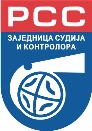 ЗАЈЕДНИЦА СУДИЈА И КОНТРОЛОРАРУКОМЕТНОГ САВЕЗА СРБИЈЕКОМИСИЈА ЗА ПРАЋЕЊЕ СУЂЕЊА ЗСИК РССДатум верификације контрола:   __.__.2023.годинеНАЗИВ ЛИГЕКомисија за праћење суђења ЗСиК РСС:Милан Ракић, председник комисијеЗорица Машић, члан комисијеДејан Вукићевић, члан комисијеКолоУтакмицаСудијеКонтролорКорекцијаоценеСегментДатаоценаКоригованаоценаНегативнипоениконтролораНАПОМЕНА